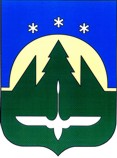 Муниципальное образованиеХанты-Мансийского автономного округа – Югрыгородской округ город  Ханты-МансийскДЕПАРТАМЕНТ УПРАВЛЕНИЯ ФИНАНСАМИАДМИНИСТРАЦИИ   ГОРОДА  ХАНТЫ-МАНСИЙСКАДзержинского ул., д.6, г. Ханты-МансийскХанты-Мансийский автономный округ – Югра, 628012		          тел.: 352-328E-mail: Subre@admhmansy.ru	                                                                    факс: 329-740ПРИКАЗ № 91О внесении изменения в приложение к приказу Департамента управления финансами Администрации города Ханты-Мансийска от 25 ноября 2015 года № 73 «Об утверждении Порядка завершения операций по исполнению бюджета города Ханты-Мансийска в текущем финансовом году»                                          1 декабря 2017годаРуководствуясь Положением о Департаменте управления финансами Администрации города Ханты-Мансийска утвержденным решением Думы города Ханты-Мансийска от 4 марта 2011 года № м1147, в целях приведения правовых актов Департамента в соответствии с законодательством Российской Федерации п р и к а з ы в а ю:    1. Внести в приложение к приказу  Департамента управления финансами Администрации города Ханты-Мансийска от 25 ноября 2015 года № 73 «Об утверждении Порядка завершения операций по исполнению бюджета города Ханты-Мансийска в текущем финансовом году» (далее – Порядок) изменение, признав подпункты 1.3, 1.4 пункта 1 Порядка утратившими силу.2. Настоящий приказ вступает в силу с момента подписания.Директор                                                                                                О.И.Граф